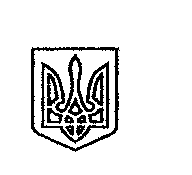 ЩАСЛИВЦЕВСЬКА СІЛЬСЬКА РАДАВИКОНАВЧИЙ КОМІТЕТ                                                    РІШЕННЯ№1319.02.2020	Про роботу Комунальної установи зкапітального будівництва об’єктів соціально - культурного і комунального призначення за 2019 рік.          Заслухавши та обговоривши інформацію директора Комунальної установи з капітального будівництва об’єктів соціально - культурного і комунального призначення Мирошниченко В.Г., про роботу підприємства у 2019 році , керуючись п.4/власні повноваження/ ст.27, п.1,5,9 /власні повноваження/ст.30 Закону України «Про місцеве самоврядування в Україні», виконком Щасливцевської сільської радиВИРІШИВ:1.Інформацію про роботу директора Комунальної установи з капітального будівництва об’єктів соціально - культурного і комунального призначення прийняти до відома.2. Роботу Комунальної установи з капітального будівництва об’єктів соціально - культурного і комунального призначення Щасливцевської сільської ради за  2019 року визнати  задовільною.3.  Контроль за виконанням рішення покласти на заступника сільського голови з питань дії виконкому    Бородіну О.П.Сільський голова                                                                  В.ПЛОХУШКО